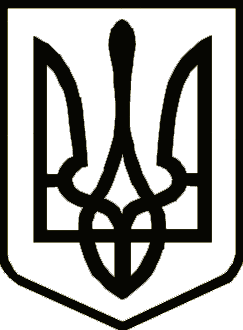 УкраїнаНОСІВСЬКА  МІСЬКА РАДА
Носівського району ЧЕРНІГІВСЬКОЇ  ОБЛАСТІВИКОНАВЧИЙ КОМІТЕТ         Р І Ш Е Н Н Я 	                                                                         31  жовтня  2019 року                    м. Носівка                           № 311Про  надання висновку про                                                                    доцільність  усиновлення   Керуючись ст.34 Закону України «Про місцеве самоврядування в Україні», ст.11 Закону України «Про забезпечення організаційно-правових умов соціального захисту дітей-сиріт та дітей, позбавлених батьківського піклування»,  Постановою №905 від 08.10.2008 року «Про затвердження Порядку провадження діяльності з усиновлення та здійснення нагляду за дотриманням прав усиновлених дітей», враховуючи висновок служби у справах дітей, ухвалу комісії з питань захисту прав дітей, виконавчий комітет міської ради  в и р і ш и в:           1. Затвердити висновок Органу опіки та піклування про доцільність усиновлення ХХХХ, ХХХ р.н., малолітнього ХХХХ, ХХХ р.н.           2. Контроль за виконанням  рішення покласти на заступника міського голови з питань гуманітарної сфери Л. Міщенко.Міський голова                                                                         В.ІГНАТЧЕНКО